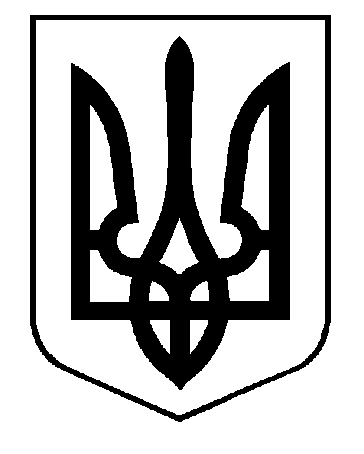 УКРАЇНАВИКОНАВЧИЙ КОМІТЕТСАФ’ЯНІВСЬКОЇ СІЛЬСЬКОЇ РАДИ ІЗМАЇЛЬСЬКОГО РАЙОНУ ОДЕСЬКОЇ ОБЛАСТІРІШЕННЯ10 листопада 2022 року									№  219Про затвердження обсягу витрат, що підлягаютькомпенсації власникамжилих приміщень, які пов’язані з безоплатним розміщеннямвнутрішньо переміщених осіб у жовтні  2022 року на території Саф'янівської сільської радиІзмаїльського району Одеської областіВідповідно до ст. 34, 40, 52, 59 Закону України «Про місцеве самоврядування в Україні» від 21.05.1997 року № 280/97 ВР, Постанови Кабінету Міністрів України № 332 від 20 березня 2022 року «Деякі питання виплати допомоги на проживання внутрішньо переміщеним особам», Постанови Кабінету Міністрів України № 333 від 19 березня 2022 року «Про затвердження Порядку компенсації витрат на тимчасове розміщення внутрішньо переміщених осіб, які перемістилися у період воєнного часу і не отримують щомісячної адресної допомоги внутрішньо переміщеним особам для покриття витрат на проживання , в тому числі на оплату житлово – комунальних послуг»» ( в редакції постанови Кабінету Міністрів України від 30.09.2022 року № 1094), виконавчий комітет Саф'янівської сільської ради Ізмаїльського району Одеської області ВИРІШИВ:1. Затвердити обсяг витрат  та перелік осіб, що підлягають компенсації власникам жилих приміщень, які пов’язані  з безоплатним розміщенням внутрішньо переміщених осіб у жовтні  2022 року  на території Саф'янівської сільської ради Ізмаїльського району Одеської області (додаток 5).2.  Спірідоновій Світлані компенсацію витрат за безоплатне тимчасове розміщення ВПО за жовтень місяць здійснити за Програмою «Прихисток» Саф'янівської сільської ради Ізмаїльського району Одеської області на 2022 рік. 3. Відмовити у виплаті компенсації за безоплатне тимчасове розміщення ВПО за жовтень місяць :Переверзі Ганні Пилипівні с. Стара Некрасівка, вул. Октябрська, 99 – ВПО з м. Одеса;Гончаренко Світлані Леонідівні с. Матроска, вул. Чкалова, 1 а – ВПО з м. Київ;Світненко Тетяні Миколаївні, с. Матроска, вул. Мирна, 66 а – ВПО з Одеської області;Шолкова Тетяна Василівна, с. Матроска, вул. Степова, 3 – ВПО з м. Одеса;Постановою № 1094 від 30 вересня 2022 року внесено зміни до Порядку компенсації витрат за тимчасове розміщення (перебування) ВПО, яка набрала чинності 01 жовтня 2022 року.Згідно переліку № 217 від 26 вересня 2022 року та № 223 від 17 жовтня 2022 року затверджено Наказом Міністерства з питання реінтеграції тимчасово окупованих територій України містом Київ, Київська область, м.  Одеса, Одеська область до цих переліків не входить.4. Контроль за виконанням даного рішення покласти на заступника Саф'янівського сільського голови Івана ЧЕПОЯ.Саф'янівський сільський голова 					Наталія ТОДОРОВА